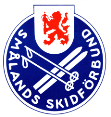 Ansökan Distriktstävling RullskidorSmålands SkidförbundAnsökan ska vara Smålands Skidförbunds Kansli tillhanda senast den 15 April. Tävlingar fram till den 30:e Juni tillhör säsongen 2017/2018 och tävlingar från och med 1 Juli tillhör säsongen 2018/2019. 1 Juli är också brytpunkt för när man byter åldersklass. Ansökan för distriktstävling:		RullskidorSäsong:				20  /20  Klubb:					     Kontaktperson:			     Telefon:				     Mail:					     Nedan ansöker ni om tävling/tävlingar och önskat datum. Det är sedan förbundet som godkänner ansökan och fastställer slutligt datum. Utkast av programmet presenteras på tinget och sedan skickas preliminärt program ut för granskning till klubbarna. Vi ansöker om att arrangera  Distriktstävling 1	Tävlingsform: 	Teknik: Önskat datum:      	Tävlingsnamn:      Övrigt:        Distriktstävling 2	Tävlingsform: 	Teknik: Önskat datum:      	Tävlingsnamn:      Övrigt:        Distriktstävling 3	Tävlingsform: 	Teknik: Önskat datum:      	Tävlingsnamn:      Övrigt:      Vi ansöker om att arrangera  DM, datum och tävlingsform beslutas av distrikt, klassiskt jämna år och fristil udda  Pölder cup. Vi önskar ingå i Pölder cup ifall något av våra lopp passar in i cup-programmet. Se särskilda regler för skyltning, beachflaggor etc. i samband med cup.